Attachment GHuman Subjects Research Determination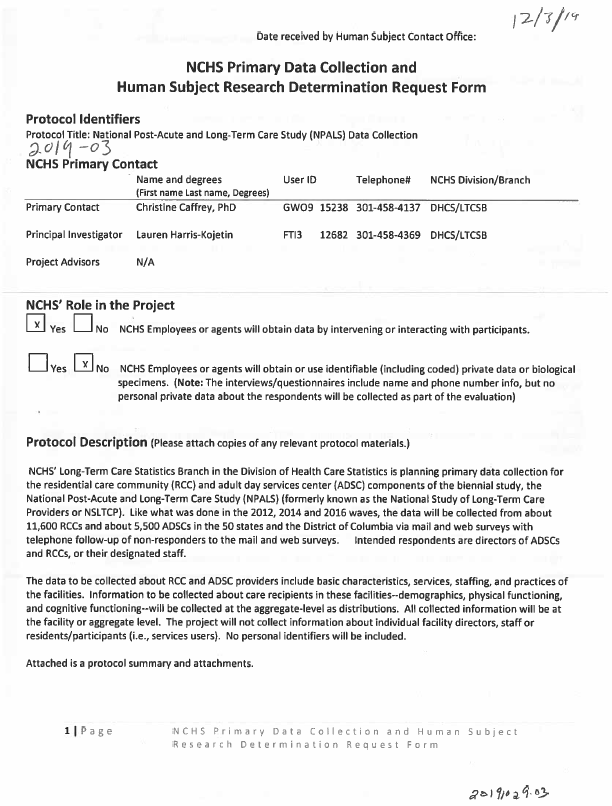 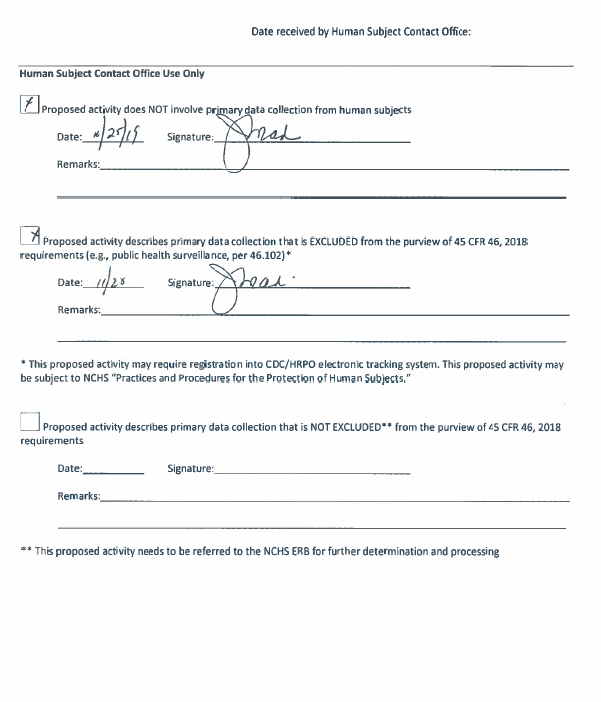 